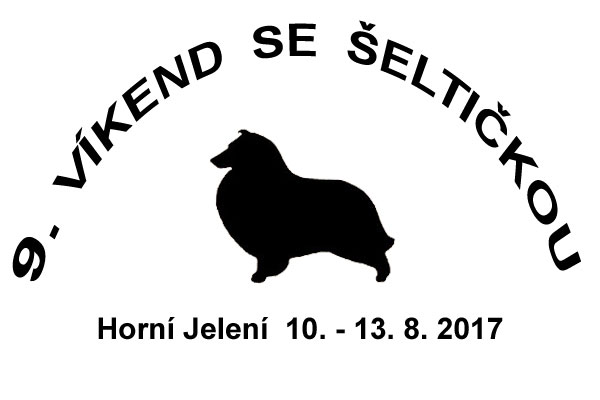 Program(předběžný, může se měnit podle počasí apod.)Čtvrtek 10. 8. 2017od 15 h 			příjezd většiny účastníků, ubytování18 h				večeřevečerní program: 	táborák (přivezte si uzeniny na opečení!!!)další občerstvení (např. pivo, limonády, nanuky) je možné si zakoupit v bufetu přímo v areálu
Pátek 11. 8. 20178 h 				snídaně 9 h 				agility (pokročilí) + poslušnost/obedience + dogdancing12 h				oběd	14 h				agility (začátečníci) 16,30 h			srandazávod
18 h				večeřevečerní program: 	přednáška Mlady Svobodové o zdraví u šeltiíSobota 12. 8. 20176,30 h				agility – začátečníci – možný trénink dle počasí a dohody8 h 				snídaně 9 h 				agility + dogdancing  + poslušnost /obedience12 h				oběd	
14,30 h	soutěž v maskách „Ve zvířecí říši“ 15,30 h	soutěž v dogdancingu „Ve zvířecí říši“18 h				večeřevečerní program: 	dobročinná aukce	Neděle 13. 8. 20178 h 				snídaně 9 h				soutěže o ceny	12 h				oběd	14 h	vyhlášení výsledků soutěží, společné fotografování, předávání sponzorských dárkůúklid, balení, odjezd